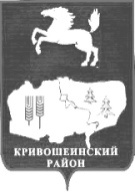 АДМИНИСТРАЦИЯ КРИВОШЕИНСКОГО РАЙОНА ПОСТАНОВЛЕНИЕ04.09.2013                                                                                                                        № 656с. КривошеиноТомской областиО внесении изменений в постановлениеАдминистрации Кривошеинского районаот 30.12.2011 № 820«Об утверждении долгосрочной целевой программы «Развитие сельского туризма в муниципальномобразовании Кривошеинский район Томской области»В целях приведения муниципальных правовых актов в соответствие с действующим законодательством, в соответствии с Федеральным законом от 7 мая 2013 N 104-ФЗ "О внесении изменений в Бюджетный кодекс Российской Федерации и отдельные законодательные акты Российской Федерации в связи с совершенствованием бюджетного процесса" ПОСТАНОВЛЯЮ:Наименование постановления Администрации Кривошеинского района от 30.12.2011№ 820«Об утверждении долгосрочной целевой программы «Развитие сельского туризма в муниципальном образовании Кривошеинский район Томской области»изложить в следующей редакции: «Об утверждении муниципальной программы «Развитие сельского туризма в муниципальном образовании Кривошеинский район Томской области».1.1. По всему тексту постановления слова "долгосрочная целевая программа" заменить словами "муниципальная программа" в соответствующих падежах.1.2. В приложении к постановлению в наименовании и по всему тексту приложения к постановлению слова "долгосрочная целевая программа" заменить словами "муниципальная программа" в соответствующих падежах.2. Опубликовать настоящее постановление в Сборнике нормативных актов Администрации Кривошеинского района и разместить на официальном сайте муниципального образования Кривошеинский район в сети Интернет.3. Контроль за исполнением настоящего постановления возложить на заместителя Главы муниципального образованияпо экономическим вопросам, реальному сектору экономики и инновациям  А.М.Архипова.Глава Кривошеинского района                        А.В. Разумников(Глава Администрации)Грязнова А.Н.2-14-27      Прокуратура Архипов А.М.Управление финансовГрязнова А.Н.ЦМБ